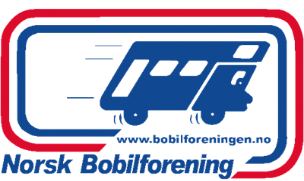 PROTOKOLL FRÅ STYREMØTE I NORSK BOBILFORENING REGION MIDTMØTET VART AVHELDE PÅ SKYPE 21.06.21 KL 19.00 Desse er innkalla: Mona Stenersen, Harry Rypdal, Petter E Mathisen, Sylvia Heggerusten, Hill Selliseth og Tove LindtnerDesse møtte: Mona, Harry, Petter, Sylvia og ToveIkkje møtt: HillSak 38-21. Godkjenning av sakliste	       Vedtak: GodkjentSak 39-21. Godkjenning av innkalling	       Vedtak: GodkjentSak 40-21. Godkjenning av protokoll av 7.6. 2021	      Vedtak: GodkjentSak 41-21. Landsmøtet 2021Styret kan ikkje velje å ta med dei som var foreslått som delegater til neste  årsmøte. Delegater MÅ vere valt på årsmøtet til Regionen.Dermed så har vi berre 4 valte delegater samt i vara. Leiar er med i landstyret.Kort gjennomgang av pålogging til testmøtet LMSak 42-21. Eventuelt	       Ingen saker til eventueltMed venleg hilsenMona StenersenNedre Grøthaugen 12. 6143 FiskåKonstituert leiar Region MidtMobil: 41424784E-mail: msteners@online.no